LOCH ACHONACHIE ANGLING CLUB Membership Renewal/Application for completion and return by emailWe look forward to you joining our club. Please complete this form with your current address, email & telephone information etc. Club news and newsletters are only emailed out so please make sure email address is correct. Thanks*Full Name *Address *Post Code	*Telephone No        	         			*Email address *Mobile No 			 		*Date of Birth …/…/…..* Car registration 				 * have you checked and completed all asterisked items above     Yes/No (Admin Use: Allocated membership number) : Main Fishing Interests                        Salmon/Brown Trout/Both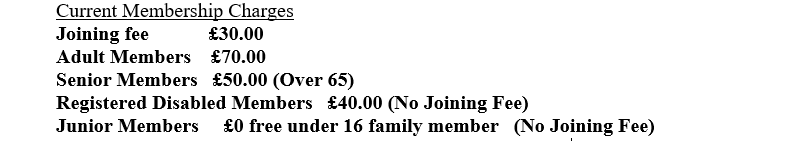 Please delete Yes/No below as appropriate.All members should read the club Safe Fishing leaflet and agree to follow that advice  Do you have a copy of the rules of this club?                                                            	Yes/NoAre you a member of another fishing club?                                                               	Yes/NoIf so which one ? ……………………………………………………..Have you ever been refused Fishing Club Membership or Permit?                            Yes/NoHave you ever had your Membership of any Fishing Club Withdrawn?                    Yes/NoI have read and fully understand the rules of the Loch Achonachie Angling Club and agree to abide by them.  I understand if I am found in contravention of any of these rules, my Membership may be withdrawn. I agree to submit a completed catch return by end of October each season.*Please find enclosed the sum of   £…………Signature ………………………………                  Date …………………………*Postal renewal: cheques should be made payable to “Loch Achonachie Angling Club”.  Return completed with payment to Chairman, LAAC, Errigal Lodge, Chanonry Crescent FORTROSE IV10 8RH*For payment by BACs see below or contact achonachie.angling@gmail.comBACS DETAILS FOR ONLINE JOININGRoyal Bank of Scotland 83-18-01
A/C LOCH ACHONACHIE ANGLING CLUB 00122465Email this form completed to the Stephen Dowds at achonachie.angling@gmail.com with note of your BACS payment - please use your name in your bank’s reference entry – if you are renewing as a member from last season please include your usual membership number